PORTUGAL. THE MAN ANNOUNCE SUMMER 2024 US HEADLINE TOUREXTENDING LIVE DATES IN SUPPORT OF CHRIS BLACK CHANGED MY LIFE – BUY/STREAM THE ALBUM HEREKICKS OFF MAY 1 IN WILMINGTON, NC + INCLUDES DATES AT NASHVILLE’S RYMAN AUDITORIUM, COLORADO’S RED ROCKS AMPHITHEATRE & MOREPRE-SALES BEGIN FEBRUARY 7 @ 10AM (LOCAL) | GENERAL ON-SALE STARTS FEBRUARY 9 @ 10AM (LOCAL)OFFICIAL MUSIC VIDEO FOR “GRIM GENERATION” OUT NOWWATCH HERE‘WINTER OF SUMMER OF LUV’ US TOUR CURRENTLY UNDERWAYREMAINING TICKETS ON SALE HERESOLD-OUT ASBURY PARK, NJ SHOW AT LEGENDARY VENUE THE STONE PONYSET FOR FRIDAY, FEBRUARY 23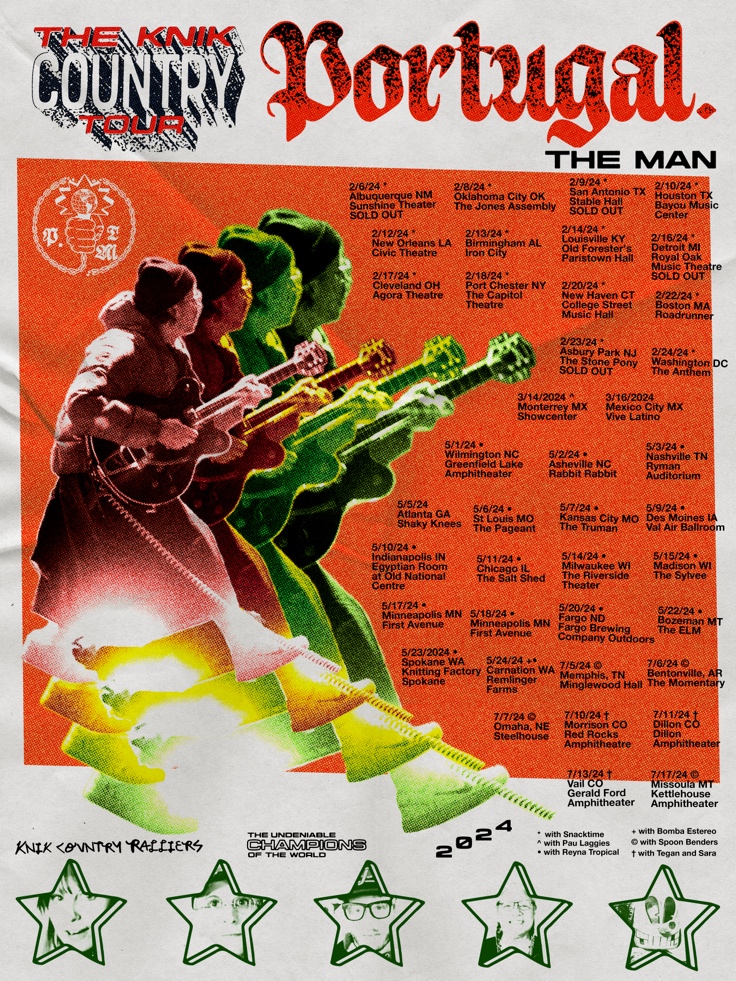 (download hi-res admat)(February 6, 2024) Multi-platinum, GRAMMY® Award-winning rock band Portugal. The Man have unveiled a new slate of US headline tour dates, set for summer 2024. The run will kick off on May 1 in Wilmington, NC and feature marquee dates at Nashville’s Ryman Auditorium (May 3) and Morrison, Colorado’s Red Rocks Amphitheatre (July 10), among many other stops, in between.Pre-sales begin tomorrow, Wednesday, February 7 at 10am (local), and general on-sale will start this Friday, February 9 at 10am (local). The band will be supported by Tegan and Sara, Spoon Benders, Reyna Tropical, and Bomba Estereo on select dates. For full ticketing information, visit the band’s website here.Today, the band also shares their official music video for current single “Grim Generation” – watch here.Portugal. The Man is currently playing the final dates of their previously-announced ‘Winter of Summer of Luv’ tour, which began last week in Del Mar, CA, and weaves through Houston, New Orleans, Cleveland, Boston and more US cities, before wrapping at The Anthem in Washington DC on February 24. The night prior, the band will play an already sold-out show at the iconic Asbury Park, New Jersey venue The Stone Pony. Remaining tickets for the ‘Winter of Summer of Luv’ tour can be found here.All 2024 live dates come in celebration of the band’s most recent album – CHRIS BLACK CHANGED MY LIFE (listen HERE) – the critically acclaimed LP released in June 2023.CHRIS BLACK CHANGED MY LIFE marked Portugal. The Man’s first full-length since the release of their 2017 album Woodstock, which spurned the Platinum-certified smash “Feel It Still.” The album’s title pays homage the band’s late friend and honorary band member, Chris Black. Produced by the legendary Jeff Bhasker (Beyonce, Harry Styles, SZA, Mark Ronson), it features additional collaborations with Paul Williams (John Lennon, David Bowie, Mac Miller), Asa Taccone, Black Thought, Nick Reinhart, Homer Steinweiss, Natalia Lafourcade, and Bhasker.Last fall, the band released a trilogy of official music videos for the project, directed by acclaimed cinematographer and frequent collaborator Michael Ragen. Starring various band members and collaborators, the videos were all filmed in the band’s home state of Alaska, where they’ve filmed most of the videos throughout the course of their career. Specifically, they were filmed on the unceded ancestral lands of the Knik Tribe, Yuhaaviatam, Maarenga’yam, Chumash, and Tongva (Gabrieleno).The trilogy kicked off with “Doubt,” followed by “Anxiety:Clarity (ft. Paul Williams).” The third and final release marked a rework of “Doubt” courtesy of acclaimed, Portland, OR-based metal musician Mizmor, who also appeared in the video – watch “Doubt – Mizmor Version.”###UPCOMING PORTUGAL. THE MAN LIVE SHOWS(new dates in red)2/6/24 – Albuquerque, NM – Sunshine Theater – SOLD OUT2/8/24 – Oklahoma City, OK – The Jones Assembly2/9/24 – San Antonio, TX – Stable Hall – SOLD OUT2/10/24 – Houston, TX – Bayou Music Center2/12/24 – New Orleans, LA – Civic Theatre2/13/24 – Birmingham, AL – Iron City2/14/24 – Louisville, KY – Paristown Hall2/16/24 – Royal Oak, MI – Royal Oak Music Theatre – SOLD OUT2/17/24 – Cleveland, OH – Agora Theatre2/18/24 – Port Chester, NY – Capitol Theatre2/20/24 – New Haven, CT – College Street Music Hall2/22/24 – Boston, MA – Roadrunner2/23/24 – Asbury Park, NJ – Stone Pony – SOLD OUT2/24/24 – Washington DC – The Anthem5/1/24 – Wilmington, NC – Greenfield Lake Amphitheater5/2/24 – Asheville, NC – Rabbit Rabbit5/3/24 – Nashville, TN – Ryman Auditorium5/6/24 – St. Louis, MO – The Pageant5/7/24 – Kansas City, MO – The Truman5/9/24 – Des Moines, IA – Val Air Ballroom5/10/24 – Indianapolis, IN – Egyptian Room at Old National Centre5/11/24 – Chicago, IL – The Salt Shed5/14/24 – Milwaukee, WI – The Riverside Theater5/15/24 – Madison, WI – The Sylvee5/17/24 – Minneapolis, MN – First Avenue5/18/24 – Minneapolis, MN – First Avenue5/20/24 – Fargo, ND – Fargo Brewing Company Outdoors5/22/24 – Bozeman, MT – The ELM5/23/24 – Spokane, WA – Knitting Factory5/24/24 – Carnation, WA – Remlinger Farms7/5/24 – Memphis, TN – Minglewood Hall7/6/24 – Bentonville, AR – The Momentary7/7/24 – Omaha, NE – Steelhouse7/10/24 – Morrison, CO – Red Rocks Amphitheatre7/11/24 – Dillon, CO – Dillon Amphitheater7/13/24 – Vail, CO – Gerald R. Ford Amphitheater7/17/24 – Missoula, MT – Kettlehouse AmphitheaterDOWNLOAD ALL PRESS ASSETSPRESS CONTACTS:Portugal. The Man: Jason Davis | Jason.Davis@atlanticrecords.comLibby Kober | Libby.Kober@atlanticrecords.com